Gdańsk dnia 03.12.2012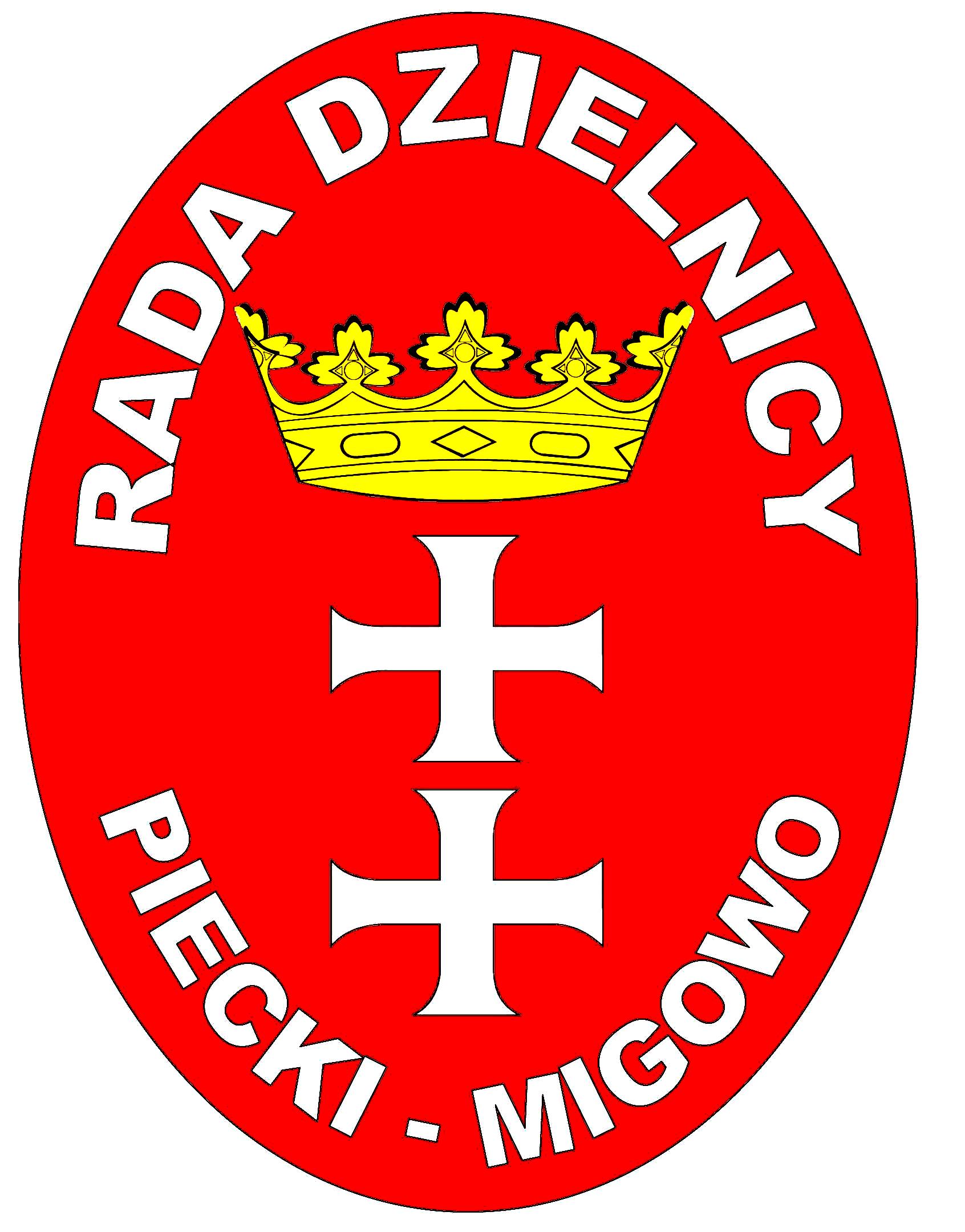 Dotyczy: Posiedzenia Komisji Strategii i Budżetu.Pan/Pani Radna/y Dzielnicy Piecki MigowoNa podstawie §12 ust. 3 oraz §17 pkt. 3 załącznika do uchwały Nr XIX/342/11 Rady Miasta Gdańska z dnia 27 października 2011 roku w sprawie uchwalenia Statutu Dzielnicy Piecki-Migowo (Dz. Urz. Woj. Pomorskiego 2011.164.3426 Ogłoszony: 2011-12-09) oraz uchwały XXII/440/12 Rady Miasta Gdańska z dnia 26 stycznia 2012r. zmieniającej uchwałę Rady Miasta Gdańska w sprawie uchwalenia Statutu Dzielnicy Piecki – Migowo (Dz. Urz. Woj. Pomorskiego 2012.554 Ogłoszony: 2012-02-08)ZWOŁUJĘ w dniu 10.12.2012 r. (poniedziałek) o godz. 18:30 posiedzenie Komisji Strategii i Budżetu  w siedzibie Rady Dzielnicy – lokal 220 ul. Jaśkowa Dolina 105 , z następującym porządkiem obrad:Przedstawienie wniosków do uchwały o podziale środków finansowych na rok 2013 – opracowanie projektu uchwały.Rekomendacje komisji dotyczące wniosków do projektu uchwały.Przewodniczący Komisji Strategii i BudżetuJakub Łaziński		